Please send this form (duly filled and signed), your CV (including awards and publications), and thesis copy (with examiners’ comments, if available) to icichennaicentre@gmail.com on or before the last date.Indian Concrete Institute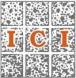 Chennai CentreICI(CC)- UltraTech Awards 2020 Outstanding Doctoral Thesis in Field of Concrete 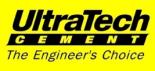 The college/university must be in ICI-CC region.Thesis must have been accepted during the period Aug 1st, 2018 – July 31st, 2020.The submitted thesis must be in the field of structural design, materials, and construction of concrete structures.The college/university must be in ICI-CC region.Thesis must have been accepted during the period Aug 1st, 2018 – July 31st, 2020.The submitted thesis must be in the field of structural design, materials, and construction of concrete structures.The college/university must be in ICI-CC region.Thesis must have been accepted during the period Aug 1st, 2018 – July 31st, 2020.The submitted thesis must be in the field of structural design, materials, and construction of concrete structures.PhotographNameUniversity/InstituteTitle of the ThesisMonth/Year of Award of Degree Date of Viva Voce (if degree not awarded)Contact DetailsE-mailE-mailMobile No.Contact DetailsDeclaration: This thesis is a presentation of my original research work. Wherever contributions of others are involved, every effort is made to indicate this clearly, with due reference to the literature, and acknowledgment of collaborative research and discussions. The work was done under the guidance ofProf. ____________________________                                                                                                                       Declaration: This thesis is a presentation of my original research work. Wherever contributions of others are involved, every effort is made to indicate this clearly, with due reference to the literature, and acknowledgment of collaborative research and discussions. The work was done under the guidance ofProf. ____________________________                                                                                                                       Declaration: This thesis is a presentation of my original research work. Wherever contributions of others are involved, every effort is made to indicate this clearly, with due reference to the literature, and acknowledgment of collaborative research and discussions. The work was done under the guidance ofProf. ____________________________                                                                                                                       Declaration: This thesis is a presentation of my original research work. Wherever contributions of others are involved, every effort is made to indicate this clearly, with due reference to the literature, and acknowledgment of collaborative research and discussions. The work was done under the guidance ofProf. ____________________________                                                                                                                       Applicant’s SignatureApplicant’s SignatureDate and PlaceDate and PlaceIn my / our capacity as supervisor of the applicant’s thesis, I certify that the above statements are true to the best of my knowledge.  Date:                                                                                                                                            (Guide’s Name and Signature)                   In my / our capacity as supervisor of the applicant’s thesis, I certify that the above statements are true to the best of my knowledge.  Date:                                                                                                                                            (Guide’s Name and Signature)                   In my / our capacity as supervisor of the applicant’s thesis, I certify that the above statements are true to the best of my knowledge.  Date:                                                                                                                                            (Guide’s Name and Signature)                   In my / our capacity as supervisor of the applicant’s thesis, I certify that the above statements are true to the best of my knowledge.  Date:                                                                                                                                            (Guide’s Name and Signature)                   Last date for submission of the duly completed nomination forms14th September, 2020